 				Convocação A Dirigente Regional de Ensino da Diretoria de Ensino – Região de Registro Convoca os inscritos nos termos da RES. SEDUC 5, de 7-1-2020, alterada pela RES. SEDUC 18, de 31-1-2020, para Sessão de Atribuição de 01 (uma) vaga para a função de DIRETOR DE ESCOLA em substituição, na seguinte conformidade: EE Prof.ª Aurora Coelho – RegistroData: 08-04-2021 (quinta-feira) Horário: 8h30 Local: Diretoria de Ensino – Região de Registro – Rua Vitória, 465, Jardim América, Registro/SP O interessado deverá apresentar: Termo de anuência atualizado. No caso de acúmulo, trazer declaração de horário. Não haverá atribuição por procuração. Não poderá participar da atribuição o candidato que se encontrar afastado a qualquer título. Declaração de parentesco (nos termos da Súmula Vinculante 13).Registro, 5 de abril de 2021.Claudia Ferreira Pitsch SimoniRG 21.162.713Dirigente Regional de EnsinoSECRETARIA DE ESTADO DA EDUCAÇÃODIRETORIA DE ENSINO – REGIÃO DE REGISTROR:Vitória,465,Jardim América, Registro/SP CEP. 11900-000.E-mail dereg@educacao.sp.gov.br  Tel:38281200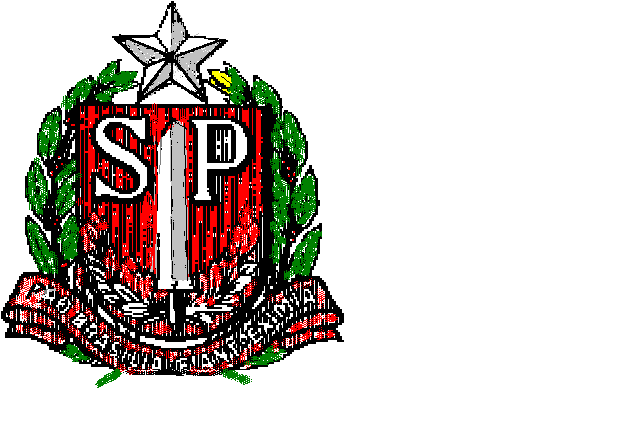 